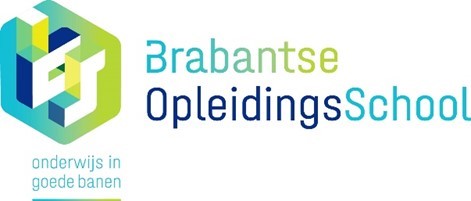 BOS-BOEKJE WERKPLEKBEGELEIDERSAfspraken voor begeleiding door de WPBversie juli 2023AfkortingenHandige documentenOp www.brabantseopleidingsschool.nl/downloads vind je een aantal handige documenten: Jaarplanning 2023-2024 (met daarin o.a. de toetsweken, schoolbijeenkomsten, verdiepingsmiddagen en bijeenkomsten onderzoeksbegeleiding zodat je kunt zien wanneer studenten er niet zijn i.v.m. deze verplichte bijeenkomsten)Wanneer zijn de studenten in de scholen (op welke dag/dagen en in welke periode zijn studenten van de verschillende instituten/stageniveaus op de scholen)Missie, visie en beroepsbeeld BOS (met daarin o.a. de kernwaarden cq belangrijkste opleidingsprincipes van de opleidingsschool: samen, diversiteit, ontwikkelingsgericht, eigenaarschap en commitment)  Rollen en verantwoordelijkheden (welke collega’s zijn betrokken bij het samen opleiden en wat zijn hun taken en verantwoordelijkheden)Wat verwachten we van studenten?Studenten op de opleidingsschool worden, ongeacht de opleidingsfase waarin ze zich bevinden en ongeacht van welke opleiding ze komen, worden binnen het schoolteam opgenomen en serieus genomen. Zij krijgen op de opleidingsschool veel kansen, maar er wordt een professionele houding gevraagd.We verwachten:Een onderzoekende, zelfstandige, proactieve houding (eigenaarschap);De bereidheid tot zelfreflectie en samen leren;Betrokkenheid bij de school;Bewustzijn van de eigen voorbeeldfunctie en van de eigen waarden, normen en onderwijskundige opvattingen;Een koppeling van ervaringen op de werkplek aan de theorie cq bronnen;Actieve deelname aan de aangeboden (onderwijs)activiteiten en -opdrachten;Het nakomen van gemaakte (werk)afspraken;Proactieve communicatie richting de betrokken begeleiders.Wat bieden we studenten vanuit BOS?Vanuit BOS wordt een aantal bijeenkomsten georganiseerd waarin studenten met en van elkaar en van experts uit de praktijk (die ook een koppeling maken met bronnen, zoals theorie) kunnen leren. Schoolbijeenkomsten: intervisie, ongeveer 1x per 4 weken op donderdagmiddag, georganiseerd door de SO en IO van de eigen school voor alle studenten die op dat moment op die school stagelopen; soms werken meer locaties hierin samen, bv De Campus in BredaVerdiepingsmiddagen: diverse workshops, 4x per jaar op donderdagmiddag, BOS-overstijgend georganiseerd voor alle studenten die op dat moment stagelopen op alle BOS-locatiesOnderzoeksbegeleiding: procesbegeleiding, ongeveer 1x per 2 weken op maandagmiddag, op 2 locaties (Breda en Tilburg), voor alle vierdejaars VT FLOT en masterstudenten ESoE die op dat moment stagelopen binnen BOSDe exacte data zijn te vinden in de Jaarplanning, www.brabantseopleidingsschool.nl/downloads. Bovenstaande bijeenkomsten zijn verplicht voor alle VT-studenten van FLOT, ESoE, FHK en PABO-ALO; alle andere studenten zijn ook van harte welkom. Als WPB is het belangrijk om de studenten hierop te wijzen. Daarnaast zijn de WPB ook van harte welkom om met de student mee te gaan of als de WPB een specifieke expertise heeft dit op deze verdiepingsmiddag te delen. Mocht je interesse hebben, geef dit aan via je SO.Werkplekbegeleider (WPB)Is de eerstelijnsbegeleider, in de meeste gevallen een vakgenoot, die de student in de dagelijkse praktijk coacht/begeleidt in de professionele ontwikkeling op het vakgebied, zowel vakinhoudelijk (waar nodig) als vakdidactisch. Is een vakbekwaam, bevoegd leraar, geprofessionaliseerd werkplekbegeleider. Is verantwoordelijk voor de begeleiding van de student: Begeleidt de voorbereiding, uitvoering en evaluatie van de onderwijsleeractiviteiten; Bevordert dat de student planmatig met leerdoelen bezig is; het geven van vakinhoudelijke en (vak)didactische instructies; Het geven van een gefundeerd advies met betrekking tot de beoordeling over de vakmatige en (vak)didactische ontwikkeling.En het geven van feedback:Het op de werkplek begeleiden van de student in hun ontwikkelingsproces; Stelt daarbij steeds hogere eisen aan de student, gerelateerd aan de fase van de van opleiding, om op die manier de student te stimuleren zich verder te ontwikkelen (ontwikkelingsgericht). Stimuleert de reflectie op het handelen en de persoonlijke ontwikkelingGeeft formatieve beoordelingen over het werkplekleren, op de uitvoering van opdrachten die op het (vak)didactische vlak liggen en ziet toe op de hierop volgende voortgang; En tot slot voor de communicatie met IO/SO:Neemt deel aan begeleidingsgesprekken en beoordelingsgesprekken;Neemt, regelmatig, deel aan de georganiseerde bijeenkomsten voor WPB’ers.Een goede afstemming van de begeleiding en ontwikkeling van de student met de SO en IO. Voor de rol van IO en SO zie ook ‘Rollen en Verantwoordelijkheden BOS’: https://www.brabantseopleidingsschool.nl/downloads/ (Minimale) richtlijnen per stage jaarEerstejaars VT:		 	student kan aan het einde van een stage delen van een les geven.Tweedejaars VT / WPL1: 	student kan aan het einde van de stage hele lessen geven.Derdejaars VT / WPL2:		student kan aan het einde van de stage een lessenserie geven.Vierdejaars VT/ WPL3+4: 	kan zelfstandig functioneren binnen de school.Deeltijd:		zie bovenstaande, maar deze studenten pakken taken doorgaans sneller op, dus hier is (nog) meer maatwerk geboden.PABO-ALO:			Het tweede en derdejaars traject is doorlopend.Bachelor ESoE (minoren):	start in periode 3 met WPL1, het schooljaar erna rond het WPL2 af. Leeruitkomsten/bekwaamhedenEerstejaars studenten / oriënterende fase FLOT: professioneel handelen propedeuse (PHP-B) 
FHK: propedeuse stage (Stage-P)
ESoE: Werkplekleren 1  De WPB is altijd in het lokaal aanwezig. De student begint met observeren van lessen. Vervolgens gaat de student delen van lessen overnemen. Later kan een student wellicht een hele les verzorgen. De leraar start en sluit de les af, maar de WPB mag de student dit af en toe laten doen, in het kader van leren. Als een eerstejaars goed functioneert, kan de WPB aan het eind van de stage soms even het lokaal verlaten. De WPB is dan in ieder geval bij de start en afronding van de les aanwezig. De WPB kan met de student bespreken welke onderdelen van de les en van het klassenmanagement de student graag op zich wil nemen. De verantwoording bij (summatieve) toetsing van leerlingen is volledig in handen van de WPB. De WPB kan de student laten meekijken en een bescheiden rol laten spelen in het proces, bijvoorbeeld tijdens het nakijken van eenvoudige vragen.Andere activiteiten die de student kan uitvoeren en die de WPB mogelijk kan maken: • Een dag meelopen met een klas. • Een dag meelopen met verschillende leraren. • Oriëntatie op de opleidingsschool (BOS): welke school spreekt je aan? • Interviewen van onderwijsondersteunend personeel (OOP), bijvoorbeeld een conciërge, leerlingbegeleiding en roostermaker. • Interviewen van leraren: wat is de visie van de leraar en hoe zie je dat terug in zijn lessen? • Interviewen van leerlingen: wat vinden leerlingen een goede leraar? • Groepjes leerlingen helpen/bijles geven. • Meehelpen met naschoolse activiteiten. • Bijwonen overleggen, bv van team of sectie, en/of leerling-/oudergesprekken, uiteraard mits zij akkoord gaanAanwezigheid stagiairs:FLOT/FHK: Op donderdag aanwezig van half november tot begin februari. FLOT studenten daarna tot april op donderdag en vrijdag aanwezig. ESoE: Masterstudenten volgen het volledige programma in één schooljaar, startend met WPL1 in september of februari, wanneer zij voorafgaand geen educatieve minor hebben gevolgd. Minorstudenten volgen WPL1 gedurende kwartiel 3 (februari-april). Hierbij zijn zij 2 tot 4 dagen inzetbaar. Indien mogelijk moeten deze studenten gestimuleerd worden om in de korte tijd van hun stage zoveel mogelijk leservaring op te doen, door, tijdens de oriëntatie, minimaal 4 hele of 8 delen van lessen te geven. ESoE minorstudenten staan ingeschreven bij een andere faculteit, met ieder een eigen programma; maatwerk is dus noodzakelijk. Voor alle stages geldt dat startmomenten kunnen variëren afhankelijk van het studieprogramma van de student.Zie voor meer informatie: Wanneer zijn de studenten in de school (www.brabantseopleidingsschool.nl/downloads)Tweedejaars studenten FLOT: professioneel handelen hoofdfase 1 (PH-HF1) 
FHK: hoofdfase stage 1
ESOE: Werkplekleren 2PABO-ALO: Werkplekleren continu-proces leerjaar 2 en 3De WPB is in principe altijd bij deze lessen aanwezig, maar zeker bij de opstart en bij het afronden van de lessen. Gaandeweg kan de WPB, in samenspraak met de student, het lokaal even verlaten. De student geeft na enige tijd hele lessen, inclusief start en afsluiting. Het creëren van een veilig, ondersteunend en stimulerend leerklimaat wordt steeds meer een zaak voor de student. De summatieve toetsing van leerlingen zal meer en meer in samenspraak met de student en de WPB vorm krijgen. De student kan onderdelen van de toetsing op zich nemen, deze onderdelen worden door de WPB samen met de student doorgesproken, zowel voor het afnemen van de toets als bij het evalueren van de behaalde resultaten van de leerlingen. ESoE studenten worden geacht minimaal 35 uren zonder begeleiding lessen te kunnen geven in de WPL2 stage. Voor minorstudenten kan hier een beperkte 2-graads bevoegdheid voor worden verkregen.Andere activiteiten die de student kan uitvoeren en die de WPB mogelijk kan maken: • Een dag meelopen met een leraar, bijvoorbeeld een ervaren en een startende leraar. • Samen met leerlingen onderwijs ontwikkelen • Interviewen van onderwijsondersteunend personeel (OOP), bijvoorbeeld een conciërge, ondersteuningscoördinator en roostermaker. • Interviewen van leerlingen: wat vinden leerlingen een goede leraar? • Interviewen van hogerejaars studenten • Groepjes leerlingen helpen/bijles geven. • Meehelpen met naschoolse activiteiten. • Bijwonen overleggen, bv van team of sectie, en/of leerling-/oudergesprekken, uiteraard mits zij akkoord gaanAanwezigheid stagiairs:FLOT: Woensdag en donderdag aanwezig van november tot einde van het schooljaar. FHK: Donderdag en vrijdag aanwezig van begin februari tot begin juni.PABO-ALO: Donderdag (en eventueel dinsdag) gedurende het gehele schooljaar.ESoE: Masterstudenten volgen het volledige programma in één schooljaar, en volgen geen WPL2 indien zij al een educatieve minor hebben afgerond. Minorstudenten volgen WPL2 gedurende 2 kwartielen (half jaar) in het schooljaar na hun WPL1 (zie hierboven). Hierbij zijn zij 2 tot 4 dagen inzetbaar. Startmomenten: september, november of februari. Uitgangspunt is minimaal 60 klokuren les geven. ESoE minorstudenten staan ingeschreven bij een andere faculteit, met ieder een eigen programma; maatwerk is dus noodzakelijk.Zie voor meer informatie: Wanneer zijn de studenten in de school (www.brabantseopleidingsschool.nl/downloads)Derdejaars studenten FLOT: professioneel handelen hoofdfase 2 (PH-HF2), kopopleiding
FHK: Hoofdfase stage 2
ESOE: Werkplekleren 3PABO-ALO: Werkplekleren continu-proces leerjaar 2 en 3De student observeert en geeft vanaf het begin van de stage hele lessen. Gaandeweg gaat de WPB, in samenspraak met de student, regelmatiger weg. Dit gebeurt uitsluitend als de student laat zien al daadwerkelijk zelfstandig voor de klas te kunnen staan. Tegen het eind van de stage moet duidelijk zijn dat de student klaar is voor de afrondende stage. De student kan dan in voldoende mate zorgdragen voor randvoorwaarden van een veilig, ondersteunend en stimulerend leerklimaat. Evalueren van en reflecteren op de gegeven lessen met de WPB blijft van belang, ook als alles goed gaat. De summatieve toetsing van leerlingen kan deels door de student worden uitgevoerd, de verantwoordelijkheid blijft bij de WPB. De resultaten van de toetsing worden nabesproken. Andere activiteiten die de student kan uitvoeren en die de WPB mogelijk kan maken: • Een dag observeren van een leerling. • Een dag meelopen met onderwijsondersteunend personeel, zoals leerlingbegeleider, decaan of afdelingsleider. • Interviewen van leerlingen: hoe wordt de leerling het liefst begeleid? • Interviewen van hogerejaars studenten • Samen met leerlingen onderwijsactiviteiten ontwikkelen • Meehelpen met naschoolse activiteiten. • Bijwonen overleggen, bv van team of sectie, en/of voeren van leerling-/oudergesprekken, uiteraard mits zij akkoord gaanAanwezigheid stagiairs:FLOT: Woensdag, donderdag en vrijdag aanwezig van begin schooljaar tot februari.FHK: Dinsdag en donderdag aanwezig van begin schooljaar tot december.PABO-ALO: Donderdag (en eventueel dinsdag) gedurende het gehele schooljaar.ESoE: WPL3+4 vormen de afrondende stage van de masterstudenten volgen het volledige programma in één schooljaar. Start: september of februari. Zij zijn gedurende 2 kwartielen (half jaar) 4 dagen per week inzetbaar. Uitgangspunt is minimaal 60 klokuren (WPL3) en 45 uur (WPL4) les geven. Zie voor meer informatie: Wanneer zijn de studenten in de school (www.brabantseopleidingsschool.nl/downloads)Vierdejaars studenten / afrondende fase FLOT: professioneel handelen afstudeerfase 
FHK: afstudeerstage
ESOE: Werkplekleren 4De student functioneert zoveel mogelijk zelfstandig. De WPB bespreekt de te behandelen stof, er worden afspraken gemaakt over toetsing, de gang van zaken tijdens het schooljaar (buiten-lesactiviteiten, vergaderingen, het geven van adviezen, ouderspreekuren en dergelijke). Deze taken worden door de WPB en de student voortdurend gecommuniceerd en in overleg wordt afgesproken wie welke taak voor zijn of haar rekening neemt. De WPB is eindverantwoordelijk voor de hele gang van zaken in de klassen die door de student worden overgenomen. De student in de afrondende stage is lid van een team (brugklas, tweede klas etc.) en functioneert ook daarin als beginnende leraar. Studenten die een afrondende stage lopen ontvangen gedurende deze eindstage een stagevergoeding. Andere activiteiten die de student kan uitvoeren en die de WPB mogelijk kan maken: • Een dag observeren van een leerling. • Een dag meelopen met onderwijsondersteunend personeel, zoals leerlingbegeleider, decaan of afdelingsleider. • Feedback vragen aan leerlingen via een VIL of LED. • Observatie laten doen door een leerling. • Interviewen van hogerejaars studenten • Samen met leerlingen onderwijsactiviteiten ontwikkelen. • Meehelpen met ontwikkelen buitenschoolse activiteiten. • Meehelpen met naschoolse activiteiten. • Bijwonen overleggen, bv van team of sectie, en/of voeren van leerling-/oudergesprekken, uiteraard mits zij akkoord gaanAanwezigheid stagiairs:FLOT: In overleg drie dagen in de week aanwezig, waaronder donderdag, gedurende het gehele schooljaar.FHK: Woensdag, donderdag en vrijdag aanwezig van begin van het schooljaar tot maart.ESoE: WPL3+4 vormen de afrondende stage van de masterstudenten volgen het volledige programma in één schooljaar. Start: september of februari. Zij zijn gedurende 2 kwartielen (half jaar) 4 dagen per week inzetbaar. Uitgangspunt is minimaal 60 klokuren (WPL3) en 45 uur (WPL4) les geven. Zie voor meer informatie: Wanneer zijn de studenten in de school (www.brabantseopleidingsschool.nl/downloads)Masterstudenten ESoE of andere universitaire lerarenopleidingen: Dit betreft studenten die nog geen onderwijsbevoegdheid hebben of studenten die al een minor hebben met een (beperkte) tweedegraads bevoegdheid (mavo en onderbouw havo/vwo). Het stagetraject duurt één jaar. Eenjarige masters hebben al een master in het desbetreffende vak of halen die tegelijk met de master aan de ESoE (bidiplomeerders). De tweejarige masters hebben een groter afstudeeronderzoek en moeten zich nog verdiepen op vak inhoud op masterniveau. Bij hen kan nog een verdiepende stage (WPL5) volgen.Voor zowel masters voltijd (ESoE) en deeltijd (FLOT) geldt: De studenten schrijven gedurende hun stage een visie en werkplan. Masterstudenten zullen starten met lesobservaties, vervolgens delen van lessen op zich nemen tot uiteindelijk volledige lessen kunnen verzorgen. Masterstudenten kunnen altijd bij hun WPB terecht voor het stellen van vragen. AfstudeeronderzoekMasterstudenten van de ESoE en vierdejaars studenten van Fontys moeten een afstudeeronderzoek doen. FLOT-studenten doen Vakdidactisch Ontwerpen (VDO) en Onderwijspedagogisch handelen (OPH) en masterstudenten van de ESoE doen het vak Educational Design Research (EDR). FLOT-studenten werken daar hoofdzakelijk vanuit de eigen ontwikkeling, terwijl ESoE-studenten nadrukkelijk met hun ontwerpgerichte onderzoek moeten aansluiten bij mogelijke schoolontwikkelingen. Hierbij kan de WPB-er als sparringspartner dienen, de student meenemen in de schoolontwikkeling en eventueel een bijdrage aan een onderzoek leveren.Voor zowel masters van ESoE als vierdejaars VT van FLOT geldt: Er binnen de BOS iedere maandagmiddag een begeleidingsmoment is van het onderzoek tussen 15 en 17 uur.Voor studenten, die in Tilburg stage lopen, is de onderzoeksbegeleiding op een locatie in Tilburg en voor de studenten die in Breda stage lopen, is de onderzoeksbegeleiding in Breda.De begeleiding zal mede verzorgd worden door een IO vanuit zowel FLOT als ook vanuit de ESoE. De data van de bijeenkomsten zijn terug te vinden in de Jaarplanning van BOS, zie www.brabantseopleidingsschool.nl/downloadsBeoordelingVerantwoordelijkheid beoordeling:Dat is uiteindelijk de IO maar deze zal het advies van de WPB en SO zwaar mee laten wegen. Tussenevaluatie:Halverwege de stage heeft de student met zijn begeleiders een tussenevaluatie. De student neemt het initiatief tot dit gesprek. Per LUK/BHE-eis wordt de voortgang besproken. Naast de student zijn ook de WPB en de IO aanwezig, waar mogelijk sluit de SO aan.De student doet via het formulier tussenevaluatie/middengesprek een voorzet waarop de SO, WPB en IO feedback en feed forward geven. De student verwerkt deze en voegt het formulier toe aan het portfolio.Via de website van opleiding zal de student zelf de juiste documentatie moeten downloaden om halverwege de stage samen een (tussen)evaluatie te houden. De documenten kunnen als uitgangspunt voor het gesprek gebruikt worden, de IO kan dit moment gebruiken om een lesbezoek af te leggen.Voor de propedeuse fase is bij de FHK geen tussenevaluatie van toepassing.Eindgesprek:Afhankelijk van de gemaakte afspraken wordt het eindgesprek georganiseerd door de student. Hierbij dient IO, WPB en SO uitgenodigd te worden. Portfolio: dient tijdig bij alle begeleiders te zijn; hierover wordt met student een afspraak gemaakt. Het portfolio moet een week voor het gesprek in concept aangeleverd zijn.Bij het eindgesprek zijn naast de student ook de WPB en de IO aanwezig, waar mogelijk sluit de SO aan. Doel: terugblikken op het leerproces en ontwikkeling van de student en beoordelen van de LUK’s/BHE.Student bereidt het gesprek voor en licht de eigen ontwikkeling en LUK’s/BHE toe. De WPB en/of SO en IO geven feedback en feedforward die zichtbaar wordt genoteerd (ook van wie het afkomstig is).Beoordeling: per LUK/BHE wordt een oordeel gegeven door de IO, na advies van de WPB (en SO). Alle onderdelen dienen als voldoende te worden beoordeeld, is dat niet het geval wordt gesproken over een verlenging of een herkansing.De student gaat in overleg met IO om mogelijke voor een excellente beoordeling te gaan.Afronding:FLOT: Een stage wordt afgerond met een OA (onvoldoende aangetoond), VA (voldoende aangetoond), GA (goed aangetoond) en in overleg met de IO’er kan er gevraagd worden om excellent beoordeeld te worden. De IO is verantwoordelijk voor de beoordeling en administratieve afhandeling.FHK: Een stage wordt afgerond met een BEH (behaald) of NB (niet behaald). De IO is verantwoordelijk voor de beoordeling en administratieve afhandeling. Bij de afstudeerfase wordt de stage afgerond met een cijfer, afgerond op een heel getal. ESoE: Als afronding wordt een cijfer gegeven, afgerond op een heel of half cijfer aan de hand van de ingevulde rubric met de BHE.PABO-ALO: De stage wordt met behulp van formatieve feedback afgerond.AlgemeenAlgemeenAlgemeenAlgemeenIOInstituutsOpleider (stagebegeleider en -beoordelaar vanuit het instituut)InstituutsOpleider (stagebegeleider en -beoordelaar vanuit het instituut)InstituutsOpleider (stagebegeleider en -beoordelaar vanuit het instituut)SOSchoolOpleider (algemeen stagebegeleider en -coördinator op een school)SchoolOpleider (algemeen stagebegeleider en -coördinator op een school)SchoolOpleider (algemeen stagebegeleider en -coördinator op een school)WPBWerkPlekBegeleider (eerstelijns stagebegeleider op de werkplek)WerkPlekBegeleider (eerstelijns stagebegeleider op de werkplek)WerkPlekBegeleider (eerstelijns stagebegeleider op de werkplek)FONTYSFONTYSTU/eTU/eFLOTFontys Lerarenopleiding TilburgESoEEindhoven School of EducationFHKFontys Hogeschool van de KunstenULOUniversitaire LerarenOpleiding(PABO-) ALO(Samenwerking Pedagogische Academie voor BasisOnderwijs -) Academie voor Lichamelijke OpvoedingLUK’sLeerUitKomsten (eindniveau dat student moet aantonen, resultaat van leerervaringen), bij ESoE zijn dit bekwaamheidseisenBHEBekwaamheidseisen (eindniveau dat student moet aantonen, resultaat van leerervaringen), bij Fontys zijn dat LUKP1 t/m P4Studiejaar verdeeld in 4 periodes: P1: september – novemberP2: november – januariP3: februari – aprilP4: april – juliQ1 t/m Q4Studiejaar verdeeld in 4 kwartielen: Q1: september – novemberQ2: november – januariQ3: februari – aprilQ4: april – juliPHProfessioneel Handelen: stage, werkpleklerenPHP: propedeuse (jaar 1)HF1: Hoofdfase 1 (jaar 2)HF2: hoofdfase 2 (jaar 3)AS: afrondende stage (jaar 4)WPL1-4Stage, werkplekleren 1 t/m 4Minor: WPL1+WPL2 (VMBO-t/onderbouw)Master: WPL1-2 + WPL3-4 (bovenbouw havo/vwo)SLBStudieLoopbaanBegeleider (soort mentor, vanuit Fontys aan student gekoppeld)TutorMentor, vanuit ESoE aan een groep studenten gekoppeldAPVAlgemeen Professionele Vorming (vak)FontysESoELUK1Vakdidactisch/vakinhoudelijkBHE 1Onderzoeks- en ontwerpgerichtLUK2PedagogischBHE 2VakinhoudelijkLUK3Communicatie vanuit een professionele houdingBHE 3VakdidactischLUK4Reflectie/OntwikkelingBHE 4PedagogischeBHE 5SpecialistischPABO-ALOPABO-ALOPABO-ALOUniversele LUK’sALO-specifieke LUK’sPABO-specifieke LUK’sLeertrajectenFysiek motorischVakkennisGroepsdynamiekLeefstijlKennisontwikkelingMaatwerkVakvisieVakdidactiekPrimair procesVakdidactiekSchoolvakkenOnderzoekend vermogenVerdiepingProf. identiteitContact externen